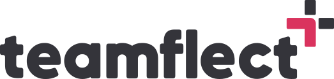 All Hands Meeting AgendaDate: Time:							Meeting Duration:Meeting duration: 						Facilitator:ActivityDescriptionTimeIcebreakersScavenger hunt or pet introductions5 minIntroduce new hiresWelcome new employees5 minDiscuss business resultsGamify this section by making employees guess the numbers10 minTalk about updatesTalk about project updates10 minInvite an expertA guest speaker talks20 minTalk about success storiesCustomer success stories5 minRecognize employeesPraise employees5 minHighlight company values Mission, vision and goals5 minAMA (ask me anything)AMA with your executive20 minFeedback and wrap upThank your employees and ask for feedback5 min